1. 产品或技术的名称：智能化恒功率健身车2. 产品或技术的载体形式（专利、论文或样机）：已授权发明专利：一种智能化健身车恒功率输出装置，201610334642.4一种智能化居家健身车恒功输出控制系统及其控制方法，201610332089.03. 产品或技术的成熟度及现在状态（转化、中试、小批量等）：产品已在合肥四十五中、淮南师范附小、淮南实验中学、合肥方兴社区、五里墩社区等20余个示范点成功应用，累计服务用户超过4万人，产品已经相对成熟，处于中试阶段。4. 产品或技术的详细介绍（图文并茂）：智能化恒功率健身车是一种精确的车式测功计，可实现测试或者训练过程中不受蹬踏速率影响的恒功率输出，基于运动强度和运动心率关系理论，内置科学有效的心肺功能测试及训练方法，以心肺功能测试结果作为评定依据，以数据服务云平台为依托，构建集“心肺功能检测-测试结果上传数据平台-个性化运动处方推送-心肺功能水平跟踪、评估”于一体的心肺功能检测及干预系统。产品特点（1）运动过程中实时监测转速、功率、心率、消耗卡路里、心电ECG信号等运动参数；（2）个性化运动处方的智能推送；（3）以恒功率输出技术为保证，实现运动心肺功能的精确测评；（4）具备HIIT、靶心率控制等特色训练模式，为心肺耐力功能的提升提供安全、高效、精确的科学化手段。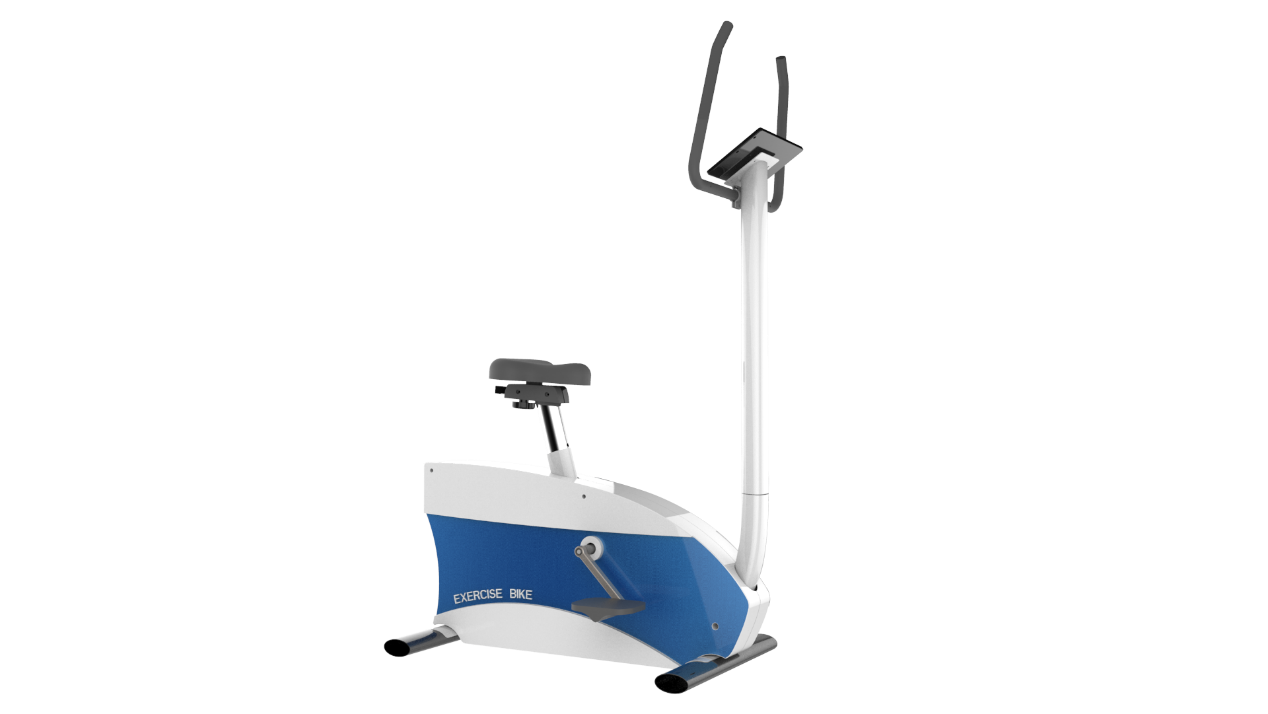 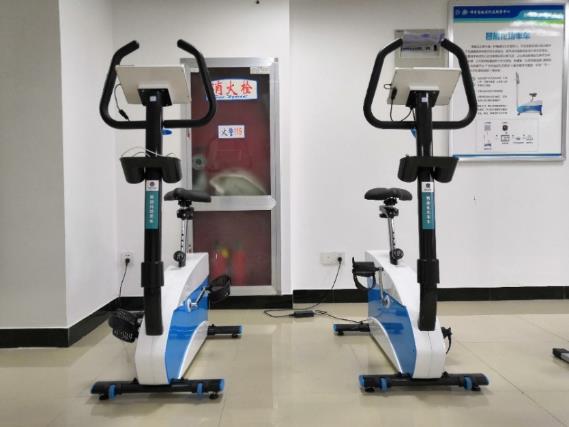 